Horkovzdušný balónV tomto tutoriálu se seznámíte s možnostmi galerie Transformace a použitím výplní.V tomto tutoriálu se seznámíte s možnostmi galerie Transformace a použitím výplní.V tomto tutoriálu se seznámíte s možnostmi galerie Transformace a použitím výplní.1.Nakreslení obrysu balónuNakreslení obrysu balónu1.1.Nejprve se nakreslete kružnici doprostřed stránky. Pro další úpravy převeďte kružnici na křivky. Vyberte si Tvarovací nástroj a zvolte dolní bod kružnice.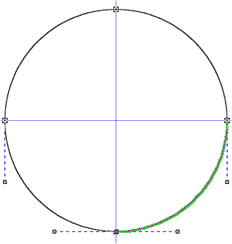 1.2.Tažením zvoleného bodu vytvořte z kružnice tvar balónu a vyplňte ho vhodnou barvou a tenké orámování.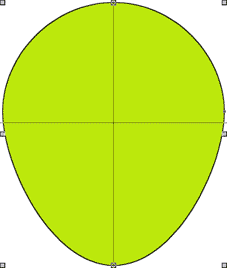 2.Vytvoření pruhůVytvoření pruhů2.1.Pruhy vytvoříte ze základního tvaru pomocí transformací. V galerii Transformace nastavte šířku na 80% původní hodnoty, a klikněte na . 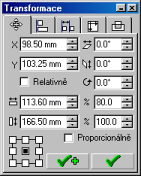 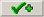 2.2.Nyní máte vytvořenou zúženou kopii původního objektu. 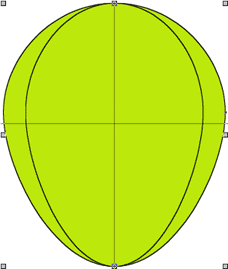 2.3.Obdobným způsobem vytvořte další kopie v šíři 58%, 35% a 12%. 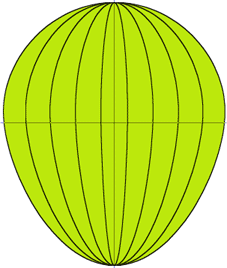 2.4.Nyní vyplňte pruhy barvami a odstraňte obrysy. 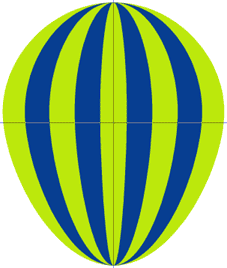 3.Vytvoření prostorového dojmuVytvoření prostorového dojmu3.1.Nejsnadnější cestou k vytvoření prostorového dojmu je použití transparentní kruhové výplně. Vytvořte kopii původního tvaru balónu a vyplňte jí tmavě modrou barvou. 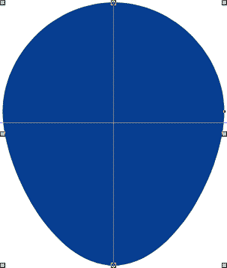 3.2.V galerii Průhlednost zvolte kruhovou a po kliknutí na talčítko Editace a nastavte následující parametry: střed průhlednosti posuňte na 30% v horizontálním i vertikálním směru. Přechod průhlednosti nastavte od 25% v počátku do úplné průhlednosti (100%) a její střed na pozici 32.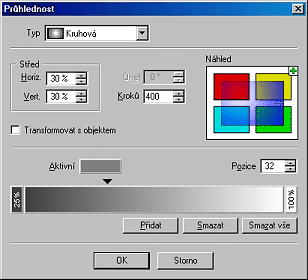 3.3.Po aplikování průhlednosti bude obrázek vypadat takto: 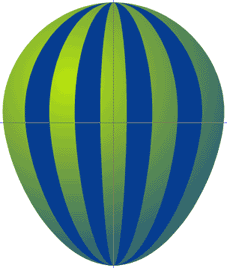 4.Kresba balonového košeKresba balonového koše4.1.Nyní nakreslíme jednoduchý balonový koš ze 3 obdélníků se zakulacenými rohy a úchytná lana jako jednoduché čáry. 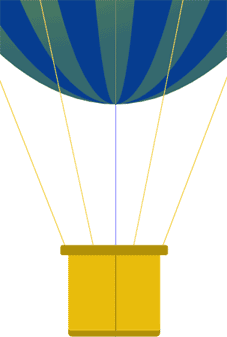 5.Modrá oblohaModrá obloha5.1.Oblohu vytvoříte pomocí obdélníku s fraktálovou výplní. Nejprve nakreslete obdélník a v galerii Výplň zvolte Bitmapová.
Kliknutím na tlačítko Fraktál... se zobrazí dialog pro bastavení parametrů fraktálu. Vyberte modrou a bílou barvu fraktálu. Klikejte na tlačítko Generovat nový dokud si nevyberete vhodnou výplň.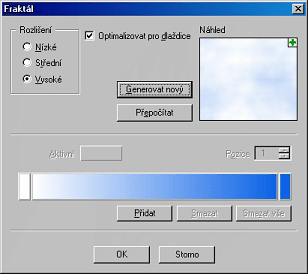 5.2.Po aplikace fraktálu na obdélník ho posuňte zcela dozadu - stisknutím Ctlr+PageDown nebo volbou z menu Objekty | POřadí objektů | Úplně dolů.
A nový balón je na obloze! 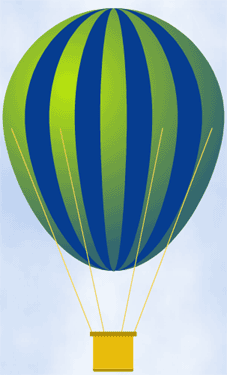 